＜ルーマニア・ビジネスセミナー  参加申込書＞　下記いずれかの会場を選び、AもしくはBに　　 を付けてください。　A.　　5月21日　　大阪でのセミナーに参加するB.　　5月24日　　東京でのセミナーに参加する　セミナーのお申し込みは先着順とさせて頂きます。参加ご希望の方は下記参加申込書にご記入のうえ、５月１６日（水）までに　Email：　tokyo.rsvp@mae.ro　またはFax：　03-3479-0312にお申込みください　　当社は、末尾記載の【個人情報の取り扱いについて】に同意のうえ、以下のとおり参加を申し込みます。 	貴社名　 	ご所属	 	役　職　 	お名前　連絡先　※定員の関係上、複数名でお申し込みされたお客さまには人数を調整していただく可能性がございます。また、講演者および講演内容が一部変更となる可能性がございます点、あらかじめご了承のほどお願い申し上げます。「受付票」は発行しておりません。当日、お名刺を会場受付にお持ちください。【個人情報の取り扱いについて】１．本件情報については、①本セミナーの運営管理のために主催者と共催者が利用し、②今後在日ルーマニア大使館が主催するセミナー案内のため利用いたします。２．在日ルーマニア大使館は、貴社よりご要望がありましたら、上記1.②のご案内を速やかに中止致します。＜大阪＞　関西経済連合会　中之島センタービル２９階　２９４会議室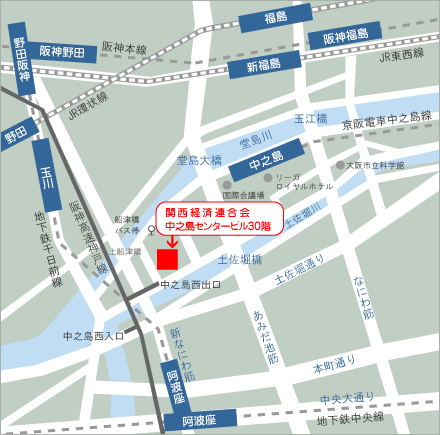 ＜東京＞　日本貿易振興機構（ジェトロ）本部　５階ABCD会議室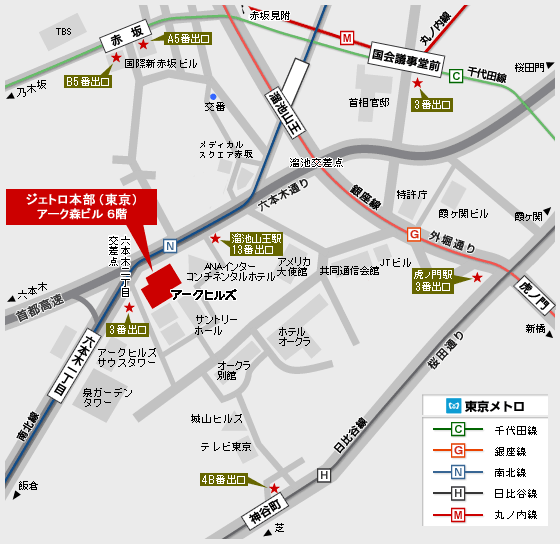 